After School Kids Club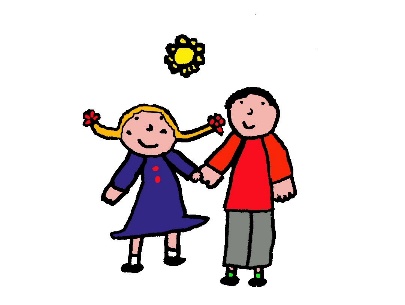 Booking FormChild’s name ……………………………………………………………………………Sessions required (please tick)Start date: …………………………………………Current fees are £10 per session. If two or more siblings attend the same school, a reduced fee of £9 per child applies.Terms and Conditions of UseWe will invoice you each month via School Money. Fees are payable monthly in advance.Fees must be paid no later than the due dated stated in the message on School Money.Your child may lose their place in Kid’s Club if payment is not promptly received.You must pay for any sessions booked even if your child does not attend due to illness or for any other reason.Any additional sessions booked must be paid for at the time of booking.You must give one calendar month notice if you no longer require a place in the Kid’s Club or if you would like to cancel your child’s place for a specific day.We will give you at least one calendar month notice of changes to fees.Kid’s Club closes at 5:30pm. If for any reason I am going to be late, I will contact Kid’s Club on 07999528566 as soon as possible.If my child is not collected by 5:30pm, I understand that I will incur a charge of £5.00 every 10 minutes to cover the cost of the staff that are required to stay late to supervise my child.If my child still remains at 6:00pm and the club has been unable to reach me or any of my emergency contacts, I understand that the Club will follow its Uncollected Child Policy and may contact Social Services.Whilst we try to ensure the safety and security of items, we cannot be held responsible for anything lost or stolen.If my child has an accident then he/she will be treated by a qualified first aider and I will be informed.If there is a situation where my child needs urgent medical treatment (medication/ X-ray) or medical advice and I am unavailable, a member of staff from the Kid’s Club may sign any necessary consent forms on my behalf.We may terminate this agreement without notice at any time if your child does not comply with the School’s Behaviour Policy.I would like to request a place in St Andrew’s Kid’s Club for my child and agree to the Terms and Conditions as outlined above.Signed: ………………………………………… 	Date: …………………………Parent or carer’s name ………………………………………………………………..MondayTuesdayWednesdayThursdayFriday